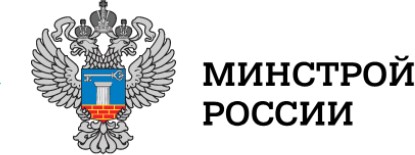 12 сентября 2022 г.Комментарий замминистра строительства и ЖКХ РФ Алексея Ересько по проекту постановления Правительства РФ о внесении изменений в правила предоставления субсидий на оплату ЖКУ:«Минстроем России разработан проект Постановления Правительства РФ, который направлен на повышение адресности социальной поддержки жителей нашей страны в части оплаты жилищно-коммунальных услуг. В первую очередь документ касается изменений в части предоставления субсидий на оплату жилого помещения и коммунальных услуг.В частности, в качестве ключевой меры поддержки предлагается позволить собственникам возобновлять получение субсидий даже при наличии задолженности, если она возникла по уважительной причине. К таким причинам, например, относятся стационарное лечение, смерть близких родственников, невыплата заработной платы в срок и др.Несмотря на распространяемую в сети и СМИ информацию, в настоящее время инициативы и положения о списании долгов за ЖКУ в проект постановления не включены.Кроме того, документом предлагается установление различных стандартов максимально допустимой доли расходов граждан на оплату ЖКУ в соответствии с уровнем дохода семьи. Сегодня 34 региона уже пошли по этому пути, значительно повысив адресность господдержки в части оплаты коммунальных услуг. Работа над формированием проекта постановления еще продолжается, в настоящее время он находится на рассмотрении в Правительстве».